ПРОЕКТ 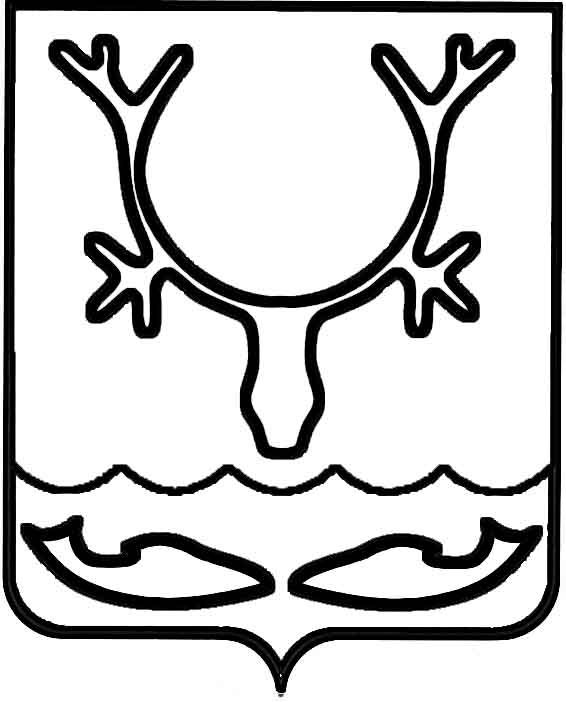 Управление финансов Администрации МО "Городской округ "Город Нарьян-Мар" (ГОРУФ)ПРИКАЗ“____” __________________ № ____________В соответствии со статьей 160.2-1 Бюджетного кодекса Российской Федерации, приказом Министерства финансов Российской Федерации от 21 ноября 2019 года № 195н "Об утверждении федерального стандарта внутреннего финансового аудита "Права и обязанности должностных лиц (работников) при осуществлении внутреннего финансового аудита", приказом Министерства финансов Российской Федерации от 21 ноября 2019 года № 196н "Об утверждении федерального стандарта внутреннего финансового аудита "Определения, принципы и задачи внутреннего финансового аудита", приказом Министерства финансов Российской Федерации от 18 декабря 2019 года № 237н "Об утверждении федерального стандарта внутреннего финансового аудита "Основания и порядок организации, случаи и порядок передачи полномочий по осуществлению внутреннего финансового аудита"  приказываю:1. Утвердить Порядок организации и осуществления внутреннего финансового аудита в Управлении финансов Администрации МО "Городской округ "Город Нарьян-Мар".2. Приказ Управления финансов администрации МО "Городской округ "Город Нарьян-Мар" от 15.05.2018г. № 25/1 - О "Об утверждении Порядка осуществления внутреннего финансового контроля и внутреннего финансового аудита в Управлении финансов Администрации МО "Городской округ "Город Нарьян-Мар" признать утратившим силу с 1 января 2020 года.3. Контроль за исполнением настоящего приказа возложить на заместителя начальника Управления финансов Администрации МО "Городской округ "Город Нарьян-Мар".4. Настоящий приказ вступает в силу со дня его подписания и распространяет свое действие на правоотношения, возникшие с 01.01.2020 года. Порядок организации и осуществления внутреннего финансового аудита в Управлении финансов Администрации МО "Городской округ "Город Нарьян-Мар".I. Общие положенияНастоящий Порядок определяет правила организации и осуществления внутреннего финансового аудита в Управлении финансов Администрации МО "Городской округ "Город Нарьян-Мар" (далее - Управление финансов).Внутренний финансовый аудит – деятельность по формированию и предоставлению начальнику Управления финансов или лицу, исполняющему его обязанности:- информации о результатах оценки исполнения бюджетных полномочий главного администратора бюджетных средств – Управления финансов, в том числе заключения о достоверности бюджетной отчетности;- предложений о повышении качества финансового менеджмента, в том числе о повышении результативности и экономности использования бюджетных средств;- заключения о результатах исполнения решений, направленных на повышение качества финансового менеджмента.3.	Субъект внутреннего финансового аудита - должностное лицо Управления финансов, наделенное полномочиями по осуществлению внутреннего финансового аудита, которое назначается начальником Управления финансов.Деятельность субъекта внутреннего финансового аудита основывается на принципах законности, объективности, эффективности, независимости и профессиональной компетентности, а также системности, ответственности и стандартизации.Субъект внутреннего финансового аудита обязан:соблюдать требования законодательства Российской Федерации, а также положения правовых актов, регулирующих организацию и осуществление внутреннего финансового аудита, включая федеральные стандарты внутреннего финансового аудита и ведомственные (внутренние) акты Управления финансов;соблюдать положения Кодекса этики и служебного поведения;своевременно сообщать начальнику Управления финансов о выявленных признаках коррупционных и иных правонарушений;использовать информацию, полученную при осуществлении внутреннего финансового аудита, исключительно в целях исполнения должностных обязанностей;применять основанный на результатах оценки бюджетных рисков (риск-ориентированный) подход при планировании и проведении аудиторских мероприятий;самостоятельно проводить аудиторское мероприятие в соответствии с программами этих мероприятий;обеспечивать получение достаточных аудиторских доказательств;формировать рабочую документацию аудиторского мероприятия;обеспечивать сбор и анализ информации о бюджетных рисках, оценивать бюджетные риски и способы их минимизации, а также анализировать выявленные нарушения и (или) недостатки в целях ведения Реестра бюджетных рисков;направлять субъектам бюджетных процедур программу аудиторского мероприятия, заключение о результатах проведения аудиторского мероприятия;подготавливать материалы, необходимые для рассмотрения письменных возражений и предложений, полученных от субъектов бюджетных процедур и по результатам проведенного аудиторского мероприятия (при наличии);рассматривать письменные возражения и предложения субъектов бюджетных процедур по результатам проведенного аудиторского мероприятия (при наличии);подписывать заключения, осуществляя контроль полноты отражения результатов проведения аудиторского мероприятия, и представлять заключения о результатах проведения аудиторского мероприятия начальнику Управления финансов. Субъект внутреннего финансового аудита при подготовке к проведению и проведении аудиторских мероприятий имеет право:получать от субъектов бюджетных процедур необходимые для осуществления внутреннего финансового аудита документы и фактические данные, информацию, связанные с объектом внутреннего финансового аудита, в том числе объяснения в письменной и (или) устной форме;получать доступ к прикладным программным средствам и информационным ресурсам, обеспечивающим исполнение бюджетных полномочий Управлением финансов и (или) содержащим информацию об операциях (действиях) по выполнению бюджетной процедуры;знакомиться с организационно-распорядительными и техническими документами Управления финансов к используемым субъектами бюджетных процедур прикладным программным средствам и информационным ресурсам, включая описание и применение средств защиты информации;посещать помещения и территории, которые занимают субъекты бюджетных процедур;консультировать субъектов бюджетных процедур по вопросам, связанным с совершенствованием организации и осуществления контрольных действий, повышением качества финансового менеджмента, в том числе с повышением результативности и экономности использования бюджетных средств;осуществлять профессиональное развитие путем приобретения новых знаний и умений, развития профессиональных и личностных качеств в целях поддержания и повышения уровня квалификации, необходимого для надлежащего исполнения должностных обязанностей при осуществлении внутреннего финансового аудита;руководствоваться применимыми при осуществлении внутреннего финансового аудита положениями профессионального стандарта "Внутренний аудитор" в части положений, не урегулированных установленными Министерством финансов Российской Федерации федеральными стандартами внутреннего финансового аудита, а также внутренними актами Управления финансов, обеспечивающими осуществление внутреннего финансового аудита.4. Объект внутреннего финансового аудита - бюджетная процедура и (или) составляющие эту процедуру операции (действия) по выполнению бюджетной процедуры.Бюджетные процедуры - процедуры главного администратора бюджетных средств – Управления финансов, результат выполнения которых влияет на значения показателей качества финансового менеджмента, определяемые в соответствии с порядком проведения мониторинга качества финансового менеджмента, предусмотренным пунктом 6 статьи 160.2-1 Бюджетного кодекса Российской Федерации (далее - значения показателей качества финансового менеджмента), в том числе процедуры по составлению и представлению сведений, необходимых для составления проекта бюджета, а также по исполнению бюджета, ведению бюджетного учета и составлению бюджетной отчетности.5. Субъекты бюджетных процедур аудита (далее - субъекты бюджетных процедур) – начальники отделов и должностные лица отделов Управления финансов, которые организуют, выполняют бюджетные процедуры.Субъекты бюджетных процедур обязаны:оценивать бюджетные риски и анализировать способы их минимизации, а также анализировать выявленные нарушения и (или) недостатки в целях формирования предложений по ведению Реестра бюджетных рисков;выполнять законные требования субъектов внутреннего финансового аудита;по результатам проведения аудиторских мероприятий реализовывать меры по минимизации (устранению) бюджетных рисков и по организации внутреннего финансового контроля, в том числе по устранению выявленных нарушений и (или) недостатков (при необходимости);осуществлять в присутствии субъектов внутреннего финансового аудита бюджетные процедуры и составляющие эти процедуры операции (действия) по организации (обеспечению выполнения), выполнению бюджетной процедуры и формированию документов, необходимых для выполнения бюджетной процедуры, в случае, если аудиторское мероприятие проводится методом наблюдения и (или) инспектирования.Субъекты бюджетных процедур имеют право:знакомиться с программой аудиторского мероприятия;получать разъяснения у субъектов внутреннего финансового аудита по вопросам, связанным с проведением аудиторского мероприятия;получать информацию о результатах проведения аудиторского мероприятия (заключение);представлять письменные возражения и предложения по результатам проведенного аудиторского мероприятия.6.	Внутренний финансовый аудит осуществляется в целях:- оценки надежности внутреннего бюджетного процесса Управления финансов, осуществляемого в целях соблюдения установленных правовыми актами, регулирующими бюджетные правоотношения, требований к исполнению своих бюджетных полномочий (далее - внутренний финансовый контроль), и подготовки предложений об организации внутреннего финансового контроля;- подтверждения достоверности бюджетной отчетности и соответствия порядка ведения бюджетного учета единой методологии бюджетного учета, составления, представления и утверждения бюджетной отчетности, установленной Министерством финансов Российской Федерации, а также ведомственным (внутренним) актам;- повышения качества финансового менеджмента.7. В целях оценки надежности внутреннего финансового контроля, осуществляемого в Управлении финансов, а также подготовки предложений по его организации деятельность субъекта внутреннего финансового аудита должна быть направлена на решение, в частности, следующих задач:а) установление достаточности и актуальности правовых актов и документов Управления финансов, устанавливающих требования к организации (обеспечению выполнения), выполнению бюджетной процедуры, в том числе к операции (действию) по выполнению бюджетной процедуры (полноты регламентации процесса их выполнения), и (или) выявление несоответствия положений этих актов правовым актам, регулирующим бюджетные правоотношения, на момент совершения операции;б) выявление избыточных (дублирующих друг друга) операций (действий) по выполнению бюджетной процедуры;в) изучение наличия прав доступа пользователей (субъектов бюджетных процедур) к базам данных, вводу и выводу информации из прикладных программных средств и информационных ресурсов, обеспечивающих исполнение бюджетных полномочий Управления финансов, в целях формирования предложений и рекомендаций по предотвращению несанкционированного доступа к таким базам данных, вводу и выводу из них информации;г) оценка степени соблюдения установленных правовыми актами, регулирующими бюджетные правоотношения, требований к исполнению бюджетных полномочий, требований к организации (обеспечению выполнения), выполнению бюджетной процедуры, в том числе к операции (действию) по выполнению бюджетной процедуры;д) формирование предложений и рекомендаций по совершенствованию организации (обеспечения выполнения), выполнения бюджетной процедуры;е) изучение совершаемых субъектами бюджетных процедур и (или) прикладными программными средствами, информационными ресурсами контрольных действий и их результатов, в том числе анализ причин и условий нарушений и (или) недостатков (в случае их выявления), в целях определения операций (действий) по выполнению бюджетной процедуры, в отношении которых контрольные действия не осуществлялись и (или) осуществлялись не в полной мере;ж) оценка организации, применения и достаточности совершаемых контрольных действий на предмет их соразмерности выявленным бюджетным рискам, а также способности предупреждать (не допускать) нарушения и (или) недостатки;з) формирование предложений и рекомендаций по организации и применению контрольных действий в целях:минимизации бюджетных рисков при выполнении бюджетных процедур, в том числе операций (действий) по выполнению бюджетной процедуры;обеспечения отсутствия и (или) существенного снижения числа нарушений и (или) недостатков, а также устранения их причин и условий;достижения Управлением финансов значений показателей качества финансового менеджмента, в том числе целевых значений, определенных в соответствии с порядком проведения мониторинга качества финансового менеджмента. 8. В целях подтверждения достоверности бюджетной отчетности и соответствия порядка ведения бюджетного учета единой методологии бюджетного учета, составления, представления и утверждения бюджетной отчетности, а также внутренним актам Управления финансов деятельность субъекта внутреннего финансового аудита должна быть направлена на решение, в частности, следующих задач:а) изучение порядка формирования (актуализации) актов Управления финансов, устанавливающих в целях организации и ведения бюджетного учета учетную политику Управления финансов (документы учетной политики), а также подтверждение соответствия указанных актов Управления финансов требованиям единой методологии бюджетного учета, составления, представления и утверждения бюджетной отчетности;б) подтверждение законности и полноты формирования финансовых и первичных учетных документов, а также достоверности данных, содержащихся в регистрах бюджетного учета, и наделения субъектов бюджетных процедур правами доступа к записям в регистрах бюджетного учета;в) определение данных бюджетного учета и (или) бюджетной отчетности, включая показатели бюджетной отчетности, и используемых в их отношении методов внутреннего финансового аудита в целях подтверждения наличия (отсутствия) искажения бюджетной отчетности;г) формирование суждения субъекта внутреннего финансового аудита о достоверности бюджетной отчетности и в целях подтверждения достоверности бюджетной отчетности получателя бюджетных средств, сформированной Управлением финансов (индивидуальной бюджетной отчетности), а также соблюдения Управлением финансов порядка формирования консолидированной бюджетной отчетности;д) формирование предложений и рекомендаций субъектам бюджетных процедур по предотвращению нарушений и недостатков при отражении в бюджетном учете и (или) бюджетной отчетности информации, в том числе отклонений, существенных ошибок и искажений, а также по совершенствованию применяемых процедур ведения бюджетного учета.9. В целях повышения качества финансового менеджмента деятельность субъекта внутреннего финансового аудита должна быть направлена на решение, в частности, следующих задач:а) определение влияния прикладных программных средств, информационных ресурсов на результат выполнения бюджетной процедуры, на операцию (действие) по выполнению бюджетной процедуры и формирование предложений и рекомендаций по совершенствованию этих средств и повышению эффективности их применения;б) оценка исполнения бюджетных полномочий Управления финансов во взаимосвязи с результатами проведения мониторинга качества финансового менеджмента и необходимостью достижения значений показателей качества финансового менеджмента, в том числе целевых значений, в целях формирования и предоставления предложений о повышении качества финансового менеджмента;в) оценка результатов исполнения направленных на повышение качества финансового менеджмента решений субъектов бюджетных процедур;г) формирование предложений и рекомендаций по предотвращению недостатков и нарушений, совершенствованию информационного взаимодействия между субъектами бюджетных процедур при организации, выполнении бюджетных процедур, в том числе операций (действий) по выполнению бюджетной процедуры, а также по повышению квалификации субъектов бюджетных процедур, проведению их профессиональной подготовки;д) оценка результативности и экономности использования бюджетных средств Управлением финансов, в том числе путем формирования субъектом внутреннего финансового аудита суждения о:полноте обоснования расходов на достижение заданных результатов, включая объективность и достоверность показателей непосредственных и конечных результатов, в случае их наличия;своевременности доведения и полноте распределения бюджетных ассигнований, а также о полноте обоснования причин возникновения неиспользованных остатков бюджетных средств и (или) лимитов бюджетных обязательств, в случае их наличия;качестве обоснований изменений в сводную бюджетную роспись, бюджетную роспись;соответствии объемов осуществленных кассовых расходов прогнозным показателям кассового планирования;уровне достижения значений показателей результата выполнения мероприятий (при наличии);обоснованности объектов закупок, в том числе обоснованности объема финансового обеспечения для осуществления закупки, сроков (периодичности) осуществления планируемых закупок, а также начальных (максимальных) цен контрактов;обоснованности выбора способов определения поставщика (подрядчика, исполнителя) в соответствии со статьей 24 Федерального закона от 05.04.2013 N 44-ФЗ "О контрактной системе в сфере закупок товаров, работ, услуг для обеспечения государственных и муниципальных нужд" с целью достижения экономии бюджетных средств;равномерности принятия и исполнения обязательств по государственным (муниципальным) контрактам с учетом особенностей выполняемых функций и полномочий в течение финансового года;наличии, объеме и структуре дебиторской и кредиторской задолженности, в том числе просроченной.10.	Принципы внутреннего финансового аудита: законность, функциональная независимость, объективность, компетентность, профессиональный скептицизм, системность, эффективность, ответственность и стандартизация.Принцип законности выражается в строгом и полном соблюдении законодательства Российской Федерации, а также правовых актов, регулирующих организацию и осуществление внутреннего финансового аудита, включая федеральные стандарты внутреннего финансового аудита и внутренние акты Управления финансов.Принцип функциональной независимости означает отсутствие условий, которые создают угрозу способности субъекта внутреннего финансового аудита беспристрастно и объективно выполнять свои обязанности.Принцип объективности выражается в беспристрастности, в том числе в недопущении конфликта интересов любого рода, при планировании и проведении аудиторских мероприятий, а также при формировании заключений и годовой отчетности о результатах деятельности субъекта внутреннего финансового аудита.Принцип компетентности выражается в применении субъектом внутреннего финансового аудита совокупности профессиональных знаний, навыков и других компетенций, позволяющих осуществлять внутренний финансовый аудит.Принцип профессионального скептицизма подразумевает критическую оценку обоснованности, надежности и достаточности полученных аудиторских доказательств и направлен на минимизацию возможности упустить из виду подозрительные обстоятельства, сделать неоправданные обобщения при подготовке выводов, использовать ошибочные допущения при определении характера, временных рамок и объема аудиторских процедур, а также при оценке их результатов.Принцип системности заключается в том, что при планировании и проведении аудиторских мероприятий бюджетные и коррупционные риски периодически анализируются по всем бюджетным процедурам.Принцип эффективности означает, что планирование и проведение аудиторских мероприятий должно быть основано на необходимости достижения целей осуществления внутреннего финансового аудита и обеспечения полноты заключения о результатах проведения аудиторского мероприятия путем использования заданного (наименьшего) объема затрачиваемых ресурсов.Принцип ответственности означает, что субъект внутреннего финансового аудита несет ответственность перед начальником Управления за предоставление полных и достоверных заключений, выводов и предложений (рекомендаций), позволяющих при их надлежащем выполнении достичь цели и задачи осуществления внутреннего финансового аудита.Принцип стандартизации означает, что внутренний финансовый аудит осуществляется в соответствии с федеральными стандартами внутреннего финансового аудита, а также ведомственными (внутренними) актами, обеспечивающими осуществление внутреннего финансового аудита с соблюдением федеральных стандартов внутреннего финансового аудита. II. Организация внутреннего финансового аудита11. Планирование внутреннего финансового аудита включает составление (ведение) и утверждение плана проведения аудиторских мероприятий и составление и утверждение программы аудиторского мероприятия.12. Внутренний финансовый аудит осуществляется посредством проведения плановых и внеплановых аудиторских мероприятий. Аудиторское мероприятие - совокупность профессиональных действий субъекта внутреннего финансового аудита, выполняемых на основании программы аудиторского мероприятия, в том числе действий по сбору аудиторских доказательств, формированию выводов, предложений и рекомендаций.Аудиторские доказательства - документы и фактические данные, информация, отраженные в рабочей документации аудиторского мероприятия и используемые для формирования выводов, включая выводы о выявленных нарушениях и (или) недостатках, предложений и рекомендаций субъекта внутреннего финансового аудита по результатам проведения указанного мероприятия.Плановые аудиторские мероприятия проводятся в соответствии с годовым планом внутреннего финансового аудита (далее - план), утверждаемым начальником Управления финансов до начала очередного финансового года по форме согласно приложению 1 к настоящему порядку.План проведения аудиторских мероприятий - перечень планируемых к проведению в очередном финансовом году аудиторских мероприятий, в отношении каждого из которых указаны тема,  метод аудита, объект аудита, проверяемый период, срок проведения аудиторского мероприятия и ответственные исполнители, дата (месяц) окончания указанного мероприятия.При необходимости по решению начальника Управления финансов в течение финансового года в план могут быть внесены изменения в части аудиторских мероприятий.Внеплановые аудиторские мероприятия проводятся на основании приказов начальника Управления финансов.Субъект внутреннего финансового аудита обеспечивает ознакомление субъектов бюджетных процедур Управления финансов с планом внутреннего финансового аудита в течение трех рабочих дней с момента его утверждения.13. Программа аудиторской проверки утверждается начальником Управления финансов по форме согласно приложению 2 к настоящему порядку. Программа аудиторского мероприятия - документ, содержащий основание и сроки проведения, цели и задачи, методы аудиторского мероприятия, наименование объекта внутреннего финансового аудита и перечень вопросов, подлежащих изучению в ходе проведения аудиторского мероприятия, а также сведения о субъекте внутреннего финансового аудита.В целях составления программы аудиторского мероприятия субъект внутреннего финансового аудита проводит предварительный анализ документов, фактических данных, информации об организации и выполнении бюджетных процедур, бюджетных рисках во взаимосвязи с операциями (действиями) по выполнению бюджетных процедур, являющихся объектами аудиторского мероприятия.Объем аудиторского мероприятия (перечень вопросов, подлежащих изучению для достижения целей аудиторского мероприятия) и применяемые методы внутреннего финансового аудита определяются в зависимости от характера объектов аудиторского мероприятия, целей аудиторского мероприятия и оценки значимости (уровня) бюджетных рисков в отношении объектов аудиторского мероприятия.14. Методы внутреннего финансового аудита: аналитические процедуры, инспектирование, пересчет, запрос, подтверждение, наблюдение, мониторинг процедур внутреннего финансового контроля.Аналитические процедуры - анализ соотношений и закономерностей, основанный на полученной информации о выполнении бюджетных процедур, в том числе информации о нарушениях и (или) недостатках при выполнении бюджетных процедур и их причинах.Инспектирование - изучение материальных активов и (или) документов и фактических данных, информации, связанных с осуществлением операций (действий) по выполнению бюджетных процедур.Пересчет - проверка точности арифметических расчетов субъектов бюджетных процедур в документах (прикладных программных средствах, информационных ресурсах), в том числе в первичных документах и записях в регистрах бюджетного учета, либо выполнение членами аудиторской группы самостоятельных расчетов (состав аудиторской группы назначается приказом начальника Управления финансов при проведении каждого контрольного мероприятия).Запрос - обращение к лицам, располагающим документами и фактическими данными, информацией, необходимыми для проведения аудиторского мероприятия.Подтверждение - процесс получения информации относительно конкретного вопроса, подлежащего изучению и оказывающего влияние на обоснованность полученных аудиторских доказательств, в результате которого подтверждаются определенные факты относительно информации, вызывающей сомнение у членов аудиторской группы.Наблюдение - изучение действий субъектов бюджетных процедур, осуществляемых ими в ходе выполнения операций (действий) по выполнению бюджетных процедур.Мониторинг процедур внутреннего финансового контроля - регулярный процесс изучения контрольных действий и их результатов, оценки надежности внутреннего финансового контроля, включая оценку организации, применения и достаточности контрольных действий. При проведении мониторинга процедур внутреннего финансового контроля устанавливаются взаимосвязи (связующие соотношения) между применяемыми контрольными действиями и бюджетными процедурами в целях оценки влияния внутреннего финансового контроля на минимизацию бюджетных рисков, а также в целях формирования и ведения реестра бюджетных рисков.15. В целях планирования внутреннего финансового аудита учитываются:а) бюджетные полномочия Управления финансов и осуществляемые Управлением финансов бюджетные процедуры, операции (действия) по выполнению бюджетных процедур, влияющих на значения показателей качества финансового менеджмента, определяемых в соответствии с порядком проведения мониторинга качества финансового менеджмента, предусмотренным пунктом 6 статьи 160.2-1 Бюджетного кодекса Российской Федерации;б) результаты оценки бюджетных рисков;в) обеспеченность субъекта внутреннего финансового аудита ресурсами (трудовыми, материальными и финансовыми);г) необходимость резервирования времени на проведение внеплановых аудиторских мероприятий.16. Бюджетный риск - возможное событие, негативно влияющее на результат выполнения бюджетной процедуры, в том числе на операцию (действие) по выполнению бюджетной процедуры, а также на качество финансового менеджмента Управления финансов. Для сбора и анализа информации о бюджетных рисках субъект внутреннего финансового аудита ведет Реестр бюджетных рисков Управления финансов по форме согласно приложению 3 к настоящему порядку, который должен включать следующую информацию в отношении каждого идентифицированного бюджетного риска:а) наименование операций (действий) по выполнению бюджетной процедуры, являющейся объектом бюджетного риска;б) описание бюджетного риска;в) описание причин бюджетного риска;г) описание последствий бюджетного риска;д) оценка значимости (уровня) бюджетного риска (оценка вероятности бюджетного риска; оценка степени влияния бюджетного риска);е) наименование владельца бюджетного риска;ж) необходимость (отсутствие необходимости) и приоритетность принятия мер по минимизации (устранению) бюджетного риска;з) предложения по мерам минимизации (устранения) бюджетных рисков и по организации внутреннего финансового контроля (рекомендуемые к осуществлению контрольные действия).17. Субъекты бюджетных процедур производят оценку бюджетных рисков при организации, выполнении бюджетных процедур по форме согласно приложению 4 к настоящему порядку и представляют информацию о бюджетных рисках по форме согласно приложению 3 к настоящему порядку субъекту внутреннего финансового аудита для включения в Реестр бюджетных рисков.При формировании и ведении Реестра бюджетных рисков необходимо обеспечить возможность ранжирования бюджетных рисков по значимости (уровню) от наиболее значимого к наименее значимому бюджетному риску.Бюджетный риск оценивается как значимый или не значимый в зависимости от оценки его вероятности и степени влияния по форме согласно приложению 4 к настоящему порядку. Бюджетный риск оценивается как значимый, если хотя бы один из критериев его оценки - вероятность или степень влияния - оценивается как высокий, либо и вероятность, и степень влияния бюджетного риска оцениваются как средние.При оценке вероятности бюджетного риска оценивают степень возможности наступления событий, негативно влияющих на результат выполнения бюджетной процедуры, в том числе на операцию (действие) по выполнению бюджетной процедуры, а также на качество финансового менеджмента Управления финансов.Степень возможности наступления таких событий оценивается с учетом причин и условий (обстоятельств) реализации бюджетных рисков. Вероятность бюджетного риска оценивается как низкая, средняя или высокая.При оценке степени влияния бюджетного риска оценивают уровень потенциального негативного воздействия события на результаты выполнения бюджетной процедуры, определяемый как оценка одного или нескольких из следующих показателей:а) отклонения от целевых показателей качества финансового менеджмента, характеризующих качество исполнения бюджетных полномочий, управления активами, осуществления закупок товаров, работ и услуг для обеспечения муниципальных нужд;б) искажения бюджетной отчетности;в) отклонения от целевых значений муниципальных программ;г) санкции, налагаемые в случае возникновения нарушений.Степень влияния бюджетного риска оценивается как высокая, средняя или низкая.18.	Актуализация реестра бюджетных рисков - регулярно (не реже одного раза в год) проводимая переоценка (определение значимости) бюджетных рисков, находящихся в Реестре бюджетных рисков, а также выявление бюджетных рисков, присущих текущему и очередному финансовому году, в целях их включения в реестр бюджетных рисков.Субъекты бюджетных процедур в срок до 1 декабря текущего финансового года оценивают бюджетные риски при организации, выполнении бюджетных процедур на очередной финансовый год и представляют актуализированную информацию о бюджетных рисках по форме согласно приложению 3 к настоящему порядку субъекту внутреннего финансового аудита для включения в Реестр бюджетных рисков.III. Осуществление внутреннего финансового аудита19.	Срок проведения аудиторского мероприятия не должен превышать 30 рабочих дней. Решение о приостановлении либо продлении срока аудиторского мероприятия принимается начальником Управления финансов на основании служебной записки субъекта внутреннего финансового аудита. Аудиторское мероприятие может быть продлено на срок не более 30 рабочих дней.20. Заключение аудиторского мероприятия (далее - заключение) - подписанный субъектом внутреннего финансового аудита документ, отражающий результаты проведения аудиторского мероприятия, включая описание выявленных нарушений и (или) недостатков, бюджетных рисков, и содержащий выводы, предложения и рекомендации, в том числе предложения по мерам минимизации (устранения) бюджетных рисков и по организации внутреннего финансового контроля.21. Заключение составляется по форме согласно приложению 5 к настоящему порядку в двух экземплярах.22. Заключение составляется в письменной форме, на русском языке, имеет сквозную нумерацию страниц. Заключение состоит из вводной, описательной и заключительной частей. Вводная часть заключения должна содержать следующую информацию:а) дату составления заключения;б) наименование темы аудиторского мероприятия;в) основание для проведения аудиторского мероприятия;г) вид аудиторского мероприятия;д) срок проведения аудиторского мероприятия;е) метод осуществления аудиторского мероприятия;ж) сведения об объектах внутреннего финансового аудита в табличной форме. Описательная часть заключения должна содержать:а) информацию о выявленных недостатках и (или) нарушениях (в количественном и денежном выражении), об условиях и причинах таких недостатков и нарушений, а также о бюджетных рисках;б) выводы о степени надежности внутреннего финансового контроля, осуществляемого объектом аудита;в) выводы о достоверности (недостоверности) бюджетной отчетности субъекта бюджетных процедур;г) выводы о соответствии (несоответствии) порядка ведения субъектом бюджетных процедур, бюджетного учета методологии и стандартам бюджетного учета, установленным Министерством финансов Российской Федерации;д) предложения по повышению экономности и результативности использования субъекту бюджетных процедур бюджетных средств;е) предложения по устранению выявленных недостатков и (или) нарушений, по принятию мер, направленных на исключение (минимизацию) бюджетных рисков, по актуализации карт внутреннего финансового контроля.В заключительной части при описании каждого нарушения, выявленного в ходе аудиторского мероприятия, должны быть указаны положения нормативных правовых актов, которые были нарушены, к какому периоду относится выявленное нарушение, суть нарушения, документально подтвержденная сумма нарушения (при ее наличии). В заключении не допускается:а) включение различного рода выводов, предложений и фактов, не подтвержденных доказательствами;б) морально-этическая оценка действий субъекта бюджетных процедур;в) помарки, подчистки и иные неоговоренные исправления. 23. Рассмотрение субъектом бюджетных процедур заключения осуществляется в срок не более трех рабочих дней со дня его получения.Субъект бюджетных процедур вправе представить письменные возражения по заключению в течение трех рабочих дней со дня его получения.В случае поступления от субъекта бюджетных процедур письменных возражений, субъект внутреннего финансового аудита в течение трех рабочих дней со дня их получения рассматривает их обоснованность, оформляет письменное заключение на представленные возражения, которое направляется субъекту бюджетных процедур.Письменные возражения субъекту бюджетных процедур и заключение на представленные возражения прилагаются к заключению.Заключение, а также возражения на него и заключение на возражения (при их наличии) направляются субъектом внутреннего финансового аудита начальнику Управления финансов.По итогам рассмотрения заключения начальник Управления финансов принимает решение:а) о реализации предложений субъекта внутреннего финансового аудита;б) о недостаточной обоснованности выводов и предложений субъекта внутреннего финансового аудита и проведении дополнительного аудиторского мероприятия;в) о проведении служебных проверок в целях принятия решения о привлечении лиц, допустивших выявленные недостатки и (или) нарушения, к дисциплинарной и (или) материальной ответственности;г) о направлении материалов в соответствующий орган муниципального финансового контроля и (или) правоохранительные органы в случае наличия признаков коррупционных проявлений, нарушений бюджетного законодательства Российской Федерации и иных нормативных правовых актов, регулирующих бюджетные правоотношения, в отношении которых отсутствует возможность их устранения и (или) влекущих применение бюджетных мер принуждения                             и (или) привлечение к административной и (или) уголовной ответственности.  Указанные материалы направляются в течение трех рабочих дней с момента принятия соответствующего решения.24. Годовая отчетность о результатах деятельности субъекта внутреннего финансового аудита Управления финансов - информация, основанная на данных, отраженных в заключениях и Реестре бюджетных рисков, в том числе информация о достоверности сформированной бюджетной отчетности, о принятых (необходимых к принятию) мерах по повышению качества финансового менеджмента и минимизации (устранению) бюджетных рисков, о надежности внутреннего финансового контроля.Субъект внутреннего финансового аудита в целях обеспечения эффективности внутреннего финансового аудита составляет годовой отчет о результатах осуществления внутреннего финансового аудита Управления финансов Администрации МО "Городской округ "Город Нарьян-Мар" по форме согласно приложению 6 к настоящему порядку (далее - Отчет).Отчет подписывается субъектом внутреннего финансового аудита и представляется начальнику Управления финансов в срок не позднее 1 февраля года, следующего за отчетным периодом.25. Если в результате действующего законодательства Российской Федерации отдельные статьи настоящего Порядка вступят с ним в противоречие, они утрачивают силу, преимущественную силу имеют положения действующего законодательства Российской Федерации.Приложение 1к Порядку организации и осуществлениявнутреннего финансового аудита в Управлении финансов Администрации МО "Городской округ "Город Нарьян-Мар"УТВЕРЖДАЮНачальник Управления финансов Администрации МО "Городской округ "Город Нарьян-Мар" План внутреннего финансового аудитаПриложение 2к Порядку организации и осуществлениявнутреннего финансового аудита в Управлении финансов Администрации МО "Городской округ "Город Нарьян-Мар"УТВЕРЖДАЮНачальник Управления финансов Администрации МО "Городской округ "Город Нарьян-Мар" Программа аудита(тема аудиторского мероприятия)1. Объекты внутреннего финансового аудита:  1.1.  1.2.  2. Основание для проведения аудиторского мероприятия:  (реквизиты решения о назначении аудиторского мероприятия, № пункта плана внутреннего финансового аудита)3. Вид аудиторского мероприятия:  4. Срок проведения аудиторского мероприятия:  5. Цели проведения аудиторского мероприятия:5.1.  5.2.  6. Задачи проведения аудиторского мероприятия:6.1.  6.2.  7. Перечень вопросов, подлежащих изучению в ходе аудиторского мероприятия:7.1.  7.2.  8. Методы аудиторского мероприятия:8.1.  8.2.  9. Ответственные исполнители:9.1.  9.2.  10. Сроки проведения аудиторских процедур:10.1.  10.2.  Руководитель аудиторской группы
(субъект внутреннего финансового аудита)Приложение 3к Порядку организации и осуществлениявнутреннего финансового аудита в Управлении финансов Администрации МО "Городской округ "Город Нарьян-Мар"РЕЕСТР БЮДЖЕТНЫХ РИСКОВ УПРАВЛЕНИЯ ФИНАНСОВ АДМИНИСТРАЦИИ МО "ГОРОДСКОЙ ОКРУГ "ГОРОД НАРЬЯН-МАР"Приложение 4к Порядку организации и осуществлениявнутреннего финансового аудита в Управлении финансов Администрации МО "Городской округ "Город Нарьян-Мар"ФОРМА АНАЛИЗА БЮДЖЕТНОГО РИСКАПриложение 5к Порядку организации и осуществлениявнутреннего финансового аудита в Управлении финансов Администрации МО "Городской округ "Город Нарьян-Мар"Заключение о результатах проведения аудиторского мероприятия от "__" _____________ 20__ г.Тема аудиторского мероприятия: ________________________________________________Основание для проведения аудиторского мероприятия: ____________________________Вид аудиторского мероприятия: ________________________________________________ Срок проведения аудиторского мероприятия: _____________________________________Метод осуществления аудиторского мероприятия: _________________________________    Аудиторская   группа  провела  аудиторское мероприятие по следующим  бюджетным  процедурам(операциям, действиям):В  ходе проведения аудиторского мероприятия  Управления финансов Администрации МО "Городской округ "Город Нарьян-Мар" аудиторской группой сделаны следующие выводы:Руководитель аудиторской группы:(субъект внутреннего финансового аудита) _________________  _______________________                                     (подпись)        (расшифровка, Ф.И.О., дата)Члены аудиторской группы:            _________________  _______________________                                     (подпись)        (расшифровка, Ф.И.О., дата)Ознакомлены:                                _________________  _______________________                                     (подпись)        (расшифровка, Ф.И.О., дата)Приложение 6к Порядку организации и осуществлениявнутреннего финансового аудита в Управлении финансов Администрации МО "Городской округ "Город Нарьян-Мар"ОТЧЕТо результатах осуществления внутреннего финансового аудитаУправления финансов Администрации МО "Городской округ "город Нарьян-Мар"за _______________________________________________________(отчетный период)Об утверждении Порядка организации и осуществления внутреннего финансового аудита в Управлении финансов Администрации МО "Городской округ "Город Нарьян-Мар"Начальник М.А. ЗахароваУТВЕРЖДЕНприказом Управления финансов                                                             Администрации МО "Городской округ"Город Нарьян-Мар" от      №                      (подпись)                   (расшифровка подписи)ДатаN п/пВнутренняя бюджетная процедураНаименование процессов, операций, действий, составляющих внутреннюю бюджетную процедуру (или) тема аудиторской проверкиСубъект бюджетной процедурыПроверяемый периодСрок проведения аудиторской проверкиОтветственные исполнители1234567                 (подпись)                   (расшифровка подписи)Дата(должность)подписьФ.И.О. дата№ п/пПеречень бюджетных рисковНаименование бюджетной процедурыУровень бюджетного рискаПричины бюджетного рискаВозможные последствия реализации бюджетного рискаВладельцы бюджетного рискаНеобходимость (отсутствие необходимости) и приоритетность принятия мер по минимизации (устранению) бюджетного рискаМеры по минимизации (устранению) бюджетного риска123456789Наименование показателяВероятностьСтепень влиянияВероятность и степень влиянияНизкий уровень бюджетного рискаНезначимый бюджетный рискНезначимый бюджетный рискНезначимый бюджетный рискСредний уровень бюджетного рискаНезначимый бюджетный рискНезначимый бюджетный рискЗначимый бюджетный рискВысокий уровень бюджетного рискаЗначимый бюджетный рискЗначимый бюджетный рискЗначимый бюджетный риск№ п/пНаименование внутренней бюджетной процедурыНаименование процессов, операций, действий, составляющих внутреннюю бюджетную процедуруПроверяемый периодСрок проведения объектом аудита контрольного мероприятияИзученные в ходе мероприятия документы123456Отдел Управления финансов Администрации МО "Городской округ "Город Нарьян-Мар"Отдел Управления финансов Администрации МО "Городской округ "Город Нарьян-Мар"Отдел Управления финансов Администрации МО "Городской округ "Город Нарьян-Мар"Отдел Управления финансов Администрации МО "Городской округ "Город Нарьян-Мар"Отдел Управления финансов Администрации МО "Городской округ "Город Нарьян-Мар"В ходе проведения аудиторского мероприятия Управления финансов Администрации МО "Городской округ "Город Нарьян-Мар"  недостатки (нарушения) по осуществлению внутренних бюджетных процедур (операций, действий) выявлены (не выявлены)В ходе проведения аудиторского мероприятия Управления финансов Администрации МО "Городской округ "Город Нарьян-Мар"  недостатки (нарушения) по осуществлению внутренних бюджетных процедур (операций, действий) выявлены (не выявлены)В ходе проведения аудиторского мероприятия Управления финансов Администрации МО "Городской округ "Город Нарьян-Мар"  недостатки (нарушения) по осуществлению внутренних бюджетных процедур (операций, действий) выявлены (не выявлены)В ходе проведения аудиторского мероприятия Управления финансов Администрации МО "Городской округ "Город Нарьян-Мар"  недостатки (нарушения) по осуществлению внутренних бюджетных процедур (операций, действий) выявлены (не выявлены)В ходе проведения аудиторского мероприятия Управления финансов Администрации МО "Городской округ "Город Нарьян-Мар"  недостатки (нарушения) по осуществлению внутренних бюджетных процедур (операций, действий) выявлены (не выявлены)№ п/пОбъект внутреннего финансового аудитаВыявлено нарушений и недостатковСрок исполнения мероприятий по устранению выявленных нарушений и недостатковОтветственные   за исполнение мероприятий по устранению выявленных нарушений и недостатковРезультат внутреннего выполнения мероприятия по устранению выявленных нарушений и недостатков123456Субъекта внутреннего финансового аудита Субъекта внутреннего финансового аудита Субъекта внутреннего финансового аудита Субъекта внутреннего финансового аудита ______________должность______________подпись______________Ф.И.О.______________дата